ΦΟΡΜΑ ΠΡΟΣΚΛΗΣΗΣ ΥΠΟΒΟΛΗΣ ΠΡΟΤΑΣΕΩΝ ΣΤΟ ΜΕΤΡΟ: «ΚΑΙΝΟΤΟΜΕΣ ΔΡΑΣΕΙΣ ΜΕ ΤΟΥΣ ΠΟΛΙΤΕΣ» ΣΤΟΝ ΑΞΟΝΑ: «ΚΑΙΝΟΤΟΜΕΣ ΔΡΑΣΕΙΣ» ΤΟΥ ΧΡΗΜΑΤΟΔΟΤΙΚΟΥ ΠΡΟΓΡΑΜΜΑΤΟΣ: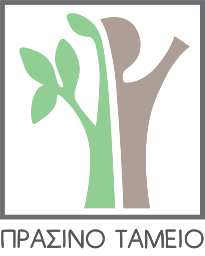 «ΦΥΣΙΚΟ ΠΕΡΙΒΑΛΛΟΝ & ΚΑΙΝΟΤΟΜΕΣ ΠΕΡΙΒΑΛΛΟΝΤΙΚΕΣ ΔΡΑΣΕΙΣ 2019»Γ1. Επιλογή Θεματικής ενότηταςΤίτλος: Ημερομηνία έναρξης έργου: Ημερομηνία λήξης έργου: Συνολικός προϋπολογισμός έργου: Δικαιούχος: Διεύθυνση φορέα:Στοιχεία επικοινωνίας υπεύθυνου του φορέα:Α. Επιλεξιμότητα και διαχειριστική ικανότητα φορέα (κριτήριο αποκλεισμού)Α1. Τυπική αρμοδιότητα υλοποίησης της πράξης, όπως τεκμηριώνεται από το καταστατικό του φορέα όπως ισχύει.Συνημμένο καταστατικό Α2. Υπεύθυνη δήλωση στην οποία να αναφέρεται ότι έχουν τηρηθεί (εντός νόμιμων προθεσμιών) τα όσα απαιτούνται σύμφωνα με το άρθρο 10β του ν.3861/2010.Συνημμένη ΥΔ Α3. Έγγραφα νομιμοποίησης της διοίκησης του φορέαΣυνημμένη Απόφαση Δ.Σ. Α4. Βιογραφικό φορέα:Συνημμένο βιογραφικό που να δείχνει την προηγούμενη εμπειρία σε συναφή έργα: οι φορείς θα πρέπει να επιδείξουν έργο στο σχεδιασμό και υλοποίηση, τα τελευταία 3-5 χρόνια, δράσεων παρόμοιας στόχευσης και κλίμακας (σαφής ονομαστική αναφορά προγραμμάτων, έργων, διάρκειας, προϋπολογισμού, καθώς και συνοπτική περιγραφή). Α5. Διαχειριστική σταθερότητα και επάρκεια πόρων:Διαχειριστική σταθερότητα και επάρκεια πόρων, ανεξάρτητων από το υποβαλλόμενο προς χρηματοδότηση έργο:Ε1/Ε3 των 2 προηγούμενων ετών  καιΑνθρώπινο δυναμικό (αριθμός εργαζομένων με σταθερή ή/και μερική σχέση απασχόλησης με τον φορέα) Β. Επιλεξιμότητα / σκοπιμότητα προτεινόμενου έργου (κριτήριο αποκλεισμού)Β1. Έγκριση υποβολής ή συμμετοχής σε πρόταση από το αρμόδιο όργανο εκάστου φορέα, για όλους τους φορείς που συμμετέχουν στο έργοΣυνημμένες Αποφάσεις Β2. Συνεκτικότητα προτεινόμενου έργου με τις αντίστοιχες εθνικές και κοινοτικές πολιτικές (ισχύον θεσμικό πλαίσιο για το περιβάλλον, το χωρικό σχεδιασμό, τη βιώσιμη ανάπτυξη)Β3. Διαθέσιμες μελέτες, αδειοδοτήσεις ή άλλα υποστηρικτικά έγγραφα (π.χ. επιστολές υποστήριξης τρίτων), όπου απαιτούνται για την υλοποίηση του συγκεκριμένου έργου.Γ. Περιεχόμενο φυσικού αντικειμένου έργουΓ1. Αντιστοίχιση προτεινόμενου έργου με Θεματική Ενότητα της παρούσας πρόσκλησης (επιλογή έως 2 Άξονες).Γ2. Αναλυτική παρουσίαση μεθοδολογίας και δράσεων έργου:  Παραδοτέα του έργου στις διάφορες φάσεις.Γ3. Προσδοκώμενα αποτελέσματα (με καθορισμό τιμών-στόχου όπου είναι εφικτό) και ρεαλιστικότητα χρονοδιαγράμματος υλοποίησηςΓ4. Στελέχωση ομάδας έργου (υποβολή βιογραφικών ή/και περιγραφή θέσεων και περιγραμμάτων εργασίας)Γ5. Εκτίμηση κοινωνικού αντίκτυπου και συμβολής έργου στους στόχους/ άξονες του χρηματοδοτικού μέτρου και της δημόσιας πολιτικής για το περιβάλλον και τον χώρο ευρύτερα.Δ. Προϋπολογισμός έργουΣυνημμένος προϋπολογισμός Δ2.  Αιτιολόγηση προϋπολογισμούΔ3. Ανάλυση βιωσιμότητας έργουΕ. Συνέργειες με άλλους φορείς και καινοτομίαΕ1. Το προτεινόμενο έργο σχεδιάζεται/ υλοποιείται με τη συμμετοχή ή συνεργασία περισσότερων του ενός μη κερδοσκοπικών, μη κυβερνητικών, φορέωνΕ2. Το έργο υποστηρίζεται από φορείς του ευρύτερου δημοσίου (λ.χ. αυτοδιοίκηση, κέντρα περιβαλλοντικής εκπαίδευσης, ερευνητικά ινστιτούτα κλπ.)Ε3. Η πρόταση ενσωματώνει στη μεθοδολογία της στοιχεία τεχνικής, οργανωσιακής ή κοινωνικής καινοτομίαςΕ4. Το έργο προκαλεί συνέργειες  με άλλες τοπικές δράσεις ή/και σχετίζεται με ευρύτερα προγράμματα, π.χ. Σχέδια διαχείρισης περιοχής, σχέδια διαχείρισης είδους κ.α.Οδός και αριθμόςΠόλη / ΔήμοςΤαχυδρομικός ΚώδικαςΤαχυδρομική ΘυρίδαΟνοματεπώνυμοΘέση στο ΦορέαΔιεύθυνσηΤηλέφωνοΚινητό ΤηλέφωνοΦαξE-mailΙστοσελίδαΚατηγορία ΔαπάνηςΣύνολο (€)Δαπάνες προσωπικούΔαπάνες μετακίνησης και διαμονήςΔαπάνες εξωτερικών συνεργατώνΕιδικός εξοπλισμόςΑναλώσιμαΥποδομέςΆλλες δαπάνεςΣυνολικό προϋπολογισμός